Vladimir “Vovie” Scheffer, age 72, peacefully passed away after a sudden illness on Friday, April 14, 2023, at Robert Wood Johnson University Hospital in New Brunswick, with his loving family at his side. Born in Venezuela to the late George and Nadia Scheffer, Vladimir immigrated to Florida over 50 years ago before settling in New Jersey in 1987. After an accomplished school career where he received his PhD. in Mathematics from Princeton University and Stanford University, Mr. Scheffer first taught at Princeton University before becoming a tenured professor for many years at Rutgers University in New Brunswick. He was a loving husband, cousin, uncle, brother-in-law, and friend and will be missed by all who had the pleasure of knowing him.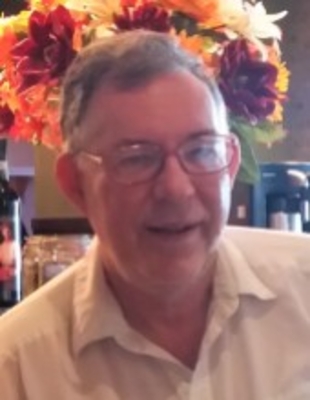 Vladimir is survived by his beloved wife of over 40 years Ruth Sharon Scheffer (Spanier) of East Brunswick; his cousins and their spouses Georg and Kimberly Scheffer of OH, Katy and Kerry O’Brien of OH, and Sean O’Brien, Kathleen O’Brien, Alexander Scheffer, and Isabella Scheffer all of OH; his sister-in-law and brother-in-law Jane and Brian Grosso of Bermuda; his nephew and niece Ethan and Samantha Grosso; as well as many dear friends and coworkers.A visitation will take place on Saturday from 9am to 10am at St. Mary of Zyrovicy Belarusian Orthodox Church, 9 River Road, Highland Park, NJ with funeral services at the church at 10am. Burial will follow at Chestnut Hill Cemetery in East Brunswick. All services are under the direction of the M.A. Maliszewski Funeral Home, 218 Whitehead Avenue, South River.Complete funeral arrangements, directions, and letters of condolence to the family may be found by visiting www.maliszewskifuneralhome.com.